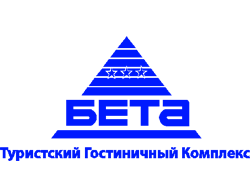 Форма заявки на предоставление гостиничных услугДЛЯ УЧАСТНИКОВ КОНФЕРЕНЦИИ «ЛИГИ ЛОМБАРДОВ»1.Г-жа______________________________________________________________________________________                                                             Фамилия                   Имя                     Отчество** при бронировании двухместного номера  впишите  данные второго гостя_________________________________________________________________________________________________________Фамилия                                             Имя                                    Отчество.2. Название организации:_____________________________________________________________________4. ИНН/КПП   _______________________________________________________________________________5.Юр.адрес    ________________________________________________________________________________6.Тел.  ____________________Моб. ____________________  (обязательно)7.Эл. почта   __________________________________________________8.Расчет:   безналичный  /  наличный /на сайте hotelbeta24.ru          (нужное подчеркнуть)9. Заезд: «____»СЕНТЯБРЯ 2017   Время заезда:______10. Выезд:   «_____»СЕНТЯБРЯ 2017 Время выезда:________      Проживание:   Подчеркните категорию номера выбранную ВамиТАРИФЫ НА ПРОЖИВАНИЕ УКАЗАНЫ С УЧЕТОМ СПЕЦИАЛЬНОЙ СКИДКИТарифы  действуют в период с 10.09.17 (14:00) до 16.09.17 (12:00)Площадь номера любой категории 22 кв м, номера отличаются оснащенностью. Максимальное количество гостей в номере – 2+1(ребенок до 14 лет на доп. кровати) (доп. Кровать оплачивается отдельно)Номера полностью укомплектованы всем необходимым, кондиционированные, (кроме категории Стандарт), бесплатный Wi-Fi.Питание не входит в стоимость номера.Оплата за услуги (проживание, питание) осуществляется по безналичному расчету на счет компании.Дата:   «   »_________  2017 г.    Подпись______________________ЗАЯВКУ НАПРАВЛЯТЬ:1.  электронная почта: zcity2013@mail.ru (с 11 мая 2017 года)2 телефон: +7 963 659 75 84 (моб)  +7 495 792 98 98(доб.5661) с 9-00 до 18-00 (с 11 мая 2017 года)3 сайт: www. hotelbeta24.ru (на сайте забронировать  номера по спеццене для участников конференции   можно с 01 июля 2017 года, для этого необходимо при оформлении  брони  ввести  промо код:LIGA) Категория номераТариф «будни» (пн,вт,ср,чт)/рубТариф «выходной» (пт,сб,вс)/рубСТАНДАРТ (1/2-местный)2 8002 250БИЗНЕС  (1/2-местный)3 0002 450ПЕРВЫЙ КЛАСС (1/2-местный) – *номера с одной широкой семейной кроватью3 3002 550ПитаниерубЗАВТРАК шведский стол с 07:00 до 10:30580УЖИН шведский стол с 19:00 до 22:00630